 МУНИЦИПАЛЬНОЕ БЮДЖЕТНОЕ ДОШКОЛЬНОЕ ОБРЗОВАТЕЛЬНОЕ УЧРЕЖДЕНИЕ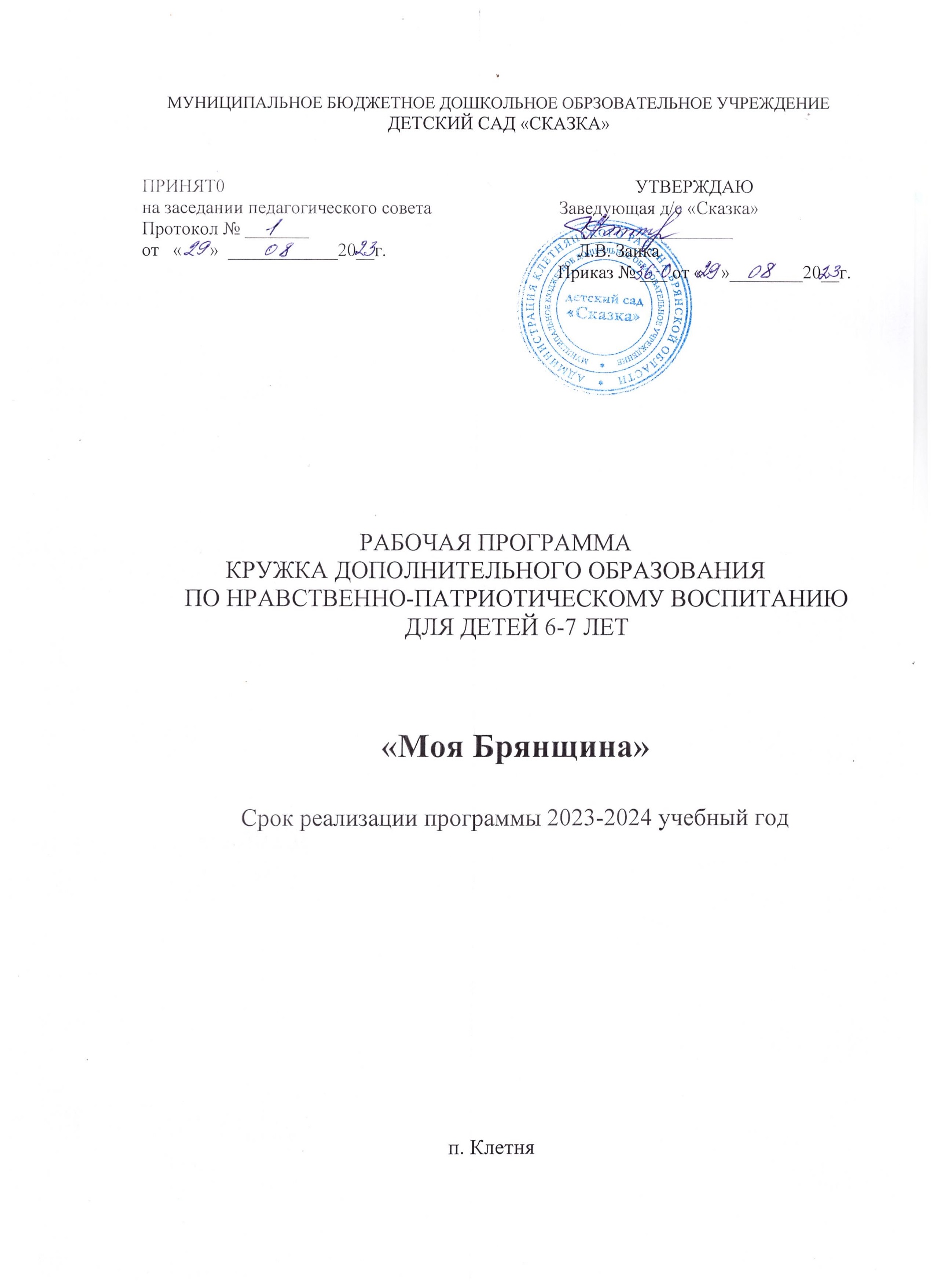 ДЕТСКИЙ САД «СКАЗКА»ПРИНЯТ0                                                                                          УТВЕРЖДАЮна заседании педагогического совета                            Заведующая д/с «Сказка»Протокол № _______                                                       ___________________от   «      »  ____________20__г.                                          Л.В. Заика                                                                                           Приказ № ___ от «    »________20__г.  РАБОЧАЯ ПРОГРАММАКРУЖКА ДОПОЛНИТЕЛЬНОГО ОБРАЗОВАНИЯПО НРАВСТВЕННО-ПАТРИОТИЧЕСКОМУ ВОСПИТАНИЮДЛЯ ДЕТЕЙ 6-7 ЛЕТ«Моя Брянщина»Срок реализации программы 2023-2024 учебный годп. КлетняСодержание программы представлено следующими разделами:Пояснительная запискаПатриотизм — это не значит только одна любовь к своей Родине. Это гораздо больше. Это — сознание своей неотъемлемости от Родины и неотъемлемое переживание вместе с ней ее счастливых и ее несчастных дней.А. Н. Толстой     	Патриотизм - любовь к Родине, преданность ей, ответственность и гордость за нее, желание трудиться на ее благо, беречь и умножать ее богатства - начинает формироваться уже в дошкольном возрасте. Невозможно воспитать чувство собственного достоинства, уверенность в себе, а, следовательно, полноценную личность, без уважения к истории и культуре своего Отечества, к его государственной символике.      Концепция дошкольного воспитания поставила  перед педагогами дошкольных учреждений задачи формирования человека здорового физически, духовно, богатого нравственно, творческого, думающего.Основанием новой Концепции образования является федеральный государственный образовательный стандарт дошкольного образования (ФГОС).  В нем определены основные принципы дошкольного образования, среди них «приобщение детей к социокультурным нормам, традициям семьи, общества и государства; учет этнокультурной ситуации развития детей».  Данная система взглядов опирается на общую задачу образования XXI – века, утвержденной приоритетными гуманистическими общечеловеческими ценностями, а также на Концепцию национальной общеобразовательной политики РФ.Так, в Национальной доктрине образования РФ подчеркивается, что система образования призвана обеспечить воспитание патриотов России. Обеспечить воспитание граждан правового, демократического государства, способных к социализации в условиях гражданского общества, уважающих права и свободы личности, обладающих высокой нравственностью и проявляющих национальную и религиозную терпимость.Личностно – ориентированный подход все более стремительно завоевывает дошкольное образовательное пространство. Гражданско – патриотическое воспитание детей необходимо начинать в дошкольном детстве – важнейшем периоде становления личности человека. Именно в это время закладываются нравственные основы будущего гражданина. АктуальностьПервые годы жизни ребенка имеют решающее значение в становлении основ его личности, поэтому важно правильно организовать воспитание и процесс усвоения ребенком опыта общественной жизни. На каждом возрастном этапе развития дошкольника есть свой круг образов, эмоций, представлений, привычек, которые усваиваются им и становятся близкими и незаменимыми. В звуках и красках предстает перед ребенком первоначально мир родной семьи, затем мир родного детского сада, далее - мир родного края и, наконец, мир родной отчизны – России.В этот период начинают развиваться также те чувства, черты характера, которые незримо связывают ребенка с его народом, существенно влияя на его мировоззрение. Патриотизм применительно к ребенку дошкольного возраста определяется нами как его потребность участвовать во всех делах на благо окружающих людей, представителей живой природы, наличие у него таких качеств, как сострадание, сочувствие, чувство собственного достоинства; осознание себя частью окружающего мира.Таким образом, заложив фундамент с детства, мы можем надеяться, что воспитали настоящего патриота, любящего свою Родину. Все это позволяет судить о том, что изучение вопросов нравственно-патриотического воспитания особенно актуально в настоящее время.  Новизна программы заключается в том, что она демонстрирует многоаспектные возможности межпредметных связей, в аспекте «познание» и «творчество»,  позволяющих формировать в единстве содержательные, операционные и мотивационные компоненты образовательной деятельности через взаимодействие педагогов ДОУ, родителей воспитанников, работников библиотек, музеев и выставочных залов. В программе конкретизированы направления работы, разработана авторская схема последовательного ознакомления дошкольников с  родным краем, соединяющая в единый комплекс основное и дополнительное образование. Она использует  сочетание современных образовательных технологий, нетрадиционных форм работы с детьми, педагогами и родителями, интернет-ресурсов, методов и приемов,  влияющих на повышение познавательной и эмоциональной активности детей, развитие творчества и способствующих установлению связи между разными видами деятельности, что не может не сказываться на её результативности.                                                         Цель кружка: Формирование нравственно-патриотического отношения и чувства сопричастности к Родине у детей дошкольного возраста через познание историко-национальных и природных особенностей родного края.Задачи кружка:Образовательные:➢Формировать экологические и краеведческие знания дошкольников;➢Формировать у детей дошкольного возраста представления о Родине как месте, где человек родился и страны, где он живет.Развивающие:➢Расширять кругозор детей на основе краеведческого материала, доступного их пониманию;➢Развивать у дошкольников познавательную активность, исследовательские умения и навыки, навыки проектной деятельности;➢Развивать у дошкольников способности эмоционально-эстетического восприятия окружающего мира. Воспитательные:➢Воспитывать у детей чувство привязанности к своей малой родине, гордости за нее, восхищение ее красотой;➢Воспитывать у детей уважение к людям труда, знаменитым землякам;➢Воспитывать у дошкольников бережное и созидательное отношение к культурным и природным ценностям родного края.➢Воспитывать чувство патриотизма.Основные направления   программыДеятельность с детьмиДеятельность с педагогами Работа с родителями Сотрудничество с социальными партнерамиСоздание предметно-развивающей средыУчастники программы- Воспитанники МБДОУ детского сада «Сказка»- Педагоги МБДОУ детского сада- Родители, воспитанников, посещающих МБДОУ- Работники музея и Клетнянской детской библиотекиПринципы программы:•Принцип личностно-ориентированного общения предусматривает индивидуально-личностное формирование и развитие морального облика ребенка. Партнерство, соучастие и взаимодействие – приоритетные формы общения педагога с детьми.•Принцип свободы и самостоятельности. Позволяет ребёнку самостоятельно определить его отношение к культурным истокам: воспринимать, подражать, комбинировать, создавать и т.п.; самостоятельно выбирать цель, определиться в мотивах и способах действия, в дальнейшем применении результата данного действия (деятельности) и самооценке.•Принцип культуросообразности. «Открытость» различных культур, создание условий для наиболее полного (с учётом возраста) ознакомления с достижениями и развитием культуры современного общества и формирование разнообразных познавательных интересов.•Принцип гуманно-творческой направленности. Данный принцип обеспечивает, с одной стороны, обязательное получение ребёнком во взаимодействии с культурной средой продукта, характеризующегося творческими элементами: воображение, фантазия, «открытие», озарение и др., полезность, новизна; а с другой - создающий условия для проявления разнохарактерных отношений (дружеских, гуманных, деловых, партнёрских, сотрудничества, сотворчества и др.)•Принцип интеграции различных видов детской совместной деятельности.•Территориальный принцип отбора содержания и построения методики патриотического воспитания.•Государственная программа «Патриотическое воспитание граждан РФ на 2011-2015 гг.».•«Национальная доктрина образования в РФ» от 04.10.2000, № 751.•Закон Российской Федерации «Об образовании». •Федеральные государственные образовательные стандарты дошкольного образования.  •Образовательная программа МБДОУ детского сада «Сказка».	Ожидаемые результаты В учреждении, как в образовательной системе: Создание системы нравственно - патриотического воспитания  по ознакомлению дошкольников с родным краем;Обогащение содержания нравственно- патриотического воспитания;Развитие предметно-развивающей среды нравственно-патриотического воспитания дошкольников; Привлечение внимания семьи к проблеме нравственно-патриотического воспитания детей; Вовлечение в работу представителей всех субъектов образовательной деятельности, общественных организаций, социальных партнеров. Педагоги: Повышение профессионального  мастерства, компетенции педагогов в области краеведения и нравственно-патриотического воспитания;  Повышение эффективности  воспитательной работы по нравственному воспитанию детей; Расширение воспитательного пространства группы и учреждения в целом и обеспечение активного выхода на социум. Воспитанники имеют представления: О духовных и нравственных ценностях;Об истории, символике, природе, промышленности, архитектуре, знаменитых людях и культуре своего города, своего края, своей страны; Умеют беречь и поддерживать красоту; Проявляют сострадание, сочувствие, сопереживание; Верят в свои силы, имеют желание самоотверженного служения на благо Родины; С удовольствием включаются в проектную деятельность, связанную с познанием малой родины, в детское экспериментирование и коллекционирование;Умеют отражать свои впечатления о малой родине в предпочитаемой деятельности: рассказывать, изображать, воплощать образы в играх и т. д. Родители: Сотрудничают в тесном контакте с ДОУ и другими учреждениями организациями по формированию нравственно патриотических ценностей у детей;  Воспитывают любовь и почтение  к дому, семье, близким, и окружающим, бережное  отношение к окружающему миру и своему краю; Являются примером в стремлении к духовному росту, к высшим духовным ценностям, реализующимся в служении ближним, обществу, Отечеству.КАЛЕНДАРНЫЙ УЧЕБНЫЙ ГРАФИККалендарно-тематическое планирование  Организация работы с педагогами.Современные исследования убедительно показывают, что развитие представлений дошкольников о родной стране, родном крае, воспитание интереса к нему  происходит под влиянием близкого окружения. Поэтому конструируя педагогический процесс необходимо повышать компетентность педагогов в вопросах воспитания гражданско-патриотических чувств. В контексте осуществления данной программы педагог является носителем, как общечеловеческих ценностей, так и местных культурных традиций.Принимая во внимание, что формирование патриотизма у каждого ребенка идет индивидуально и связано с духовным миром человека, его личными переживаниями, задачей педагогов является сделать так, чтобы эти переживания были яркими, незабываемыми. Начиная работу по патриотическому воспитанию, педагог сам должен знать природные, культурные, социальные, экономические особенности региона, где он живет. Для этого в работе с педагогами  ставим следующие задачи:Актуализировать краеведческие знания педагогов.Повысить профессиональное мастерство, стимулировать педагогический поиск в вопросах краеведческого образования дошкольников, научить педагогов максимально использовать воспитательный потенциал традиций родного региона через педагогические советы, семинары, консультации, взаимопосещение занятий и мероприятий,  мастер-классы и т.д.Обобщить передовой опыт, обменяться собственным накопленным опытом по теме. Обогащать предметно-развивающую среду по краеведению в каждой группе.Формы работы с педагогамиТрадиционные: работа в едином образовательном пространстве, семинары-практикумы, дни открытых дверей, творческие микрогруппы, наставничество, педагогические советы, повышение квалификации.Инновационные: «Копилка» педагогического мастерства, мастер-классы, проектная деятельность, творческие конкурсы, издательская деятельность. Организация работы с родителямиРешение задач воспитания у дошкольников любви  к своей родине зависит от позиции близких. Чтобы сделать процесс познания прошлого и настоящего нашей Родины творческим, развивающим и интересным для ребенка необходимо привлечение родителей, преемственность семьи и детского сада. Цель: организация работы с родителями, стимулирующей повышение их активности в воспитании у ребенка любви к родному краю, городу.Задачи: Побудить интерес со стороны родителей к истории, культуре, традициям Брянского края. Формировать у родителей ответственность за воспитание у детей любви к истории, культуре, природе родного края.Способствовать активному участию родителей в жизни детского сада и города.Способствовать раскрытию творческих способностей в семье.Нетрадиционные формы работы с родителямиИнформационно-аналитические: проведение социологических срезов, опросов, индивидуальные блокноты.Познавательные: семинары-практикумы, тренинги, консультаций в нетрадиционной форме, мини-собрания, педагогическая гостиная, устные педагогические журналы, педагогическая библиотека для родителей.Досуговые: совместные досуги, праздники, выставки работ родителей и детей.Наглядно-информационные: информационные проспекты для родителей, журналы и газеты, издаваемые ДОУ для родителей, дни открытых дверей, Открытые просмотры занятий и других видов деятельности детей, выпуск стенгазет.Учебно-методическое сопровождениеПрограмма разработана с учетом следующих источников:Программа Князевой О. Л.  и Маханевой М. Д.  «Приобщение детей к истокам народной культуры».Программа нравственно-патриотического воспитания дошкольников «Мой родной дом». Под ред. Оверчук Т. И.Программа Баранниковой О. Н. «Уроки гражданственности и патриотизма в детском саду».Программа Фесюковой Л. Б. «Комплексные занятия по воспитанию нравственности для детей 4-7 лет». Программа Лопатиной А. и Скребцовой М. «Нравственное воспитание дошкольников». Программа Новицкой М.Ю.  «Наследие».Программа  Зеленовой Н.Г. и Осиповой Л.Е. «Мы живём в России».Программа Козловой С.А. «Я – человек». file0.doc.. 89,0 КБfile1.doc.. 23,5 КБhttps://libryansk.ru/bryanschina--kraj-drevnij-i-molodoj.11234/https://nesiditsa.ru/city/bryanskhttp://libryansk.ru/istoricheskaya-panorama-drevnego-goroda-hramy-drevnij-bryansk/РазделСтраницаПояснительная записка3Цель4Задачи4Принципы программы5Ожидаемые результаты6Календарный учебнный график7Календарно-тематическое планирование8Работа с родителями15Учебно-методический комплекс17Дата начала и окончания учебного периода01.09.23.-24.05.24Место проведения занятияМБДОУ д/с «Сказка»Режим занятийОбщее кол-во часов в год1 раз в неделю по 25 минут (пятница)18.00-18.25 -1 подгр.18.35-19.10 -2 подгр.36чФорма занятийПо подгруппамСроки контрольных процедурНачало, конец учебного годаДатаТемаПрограммное содержание01.09.2023Вводное занятиеФормировать у детей любовь к родному краю, интерес к прошлому и настоящему Брянского края.08.09.2023Историческое прошлое города БрянскаПознакомить детей с историей возникновения города Брянска, его развитием и становлением. Формировать представления о Чашином Кургане. Воспитывать любовь к малой родине.12.09.2023День городаЗакрепить знания детей о важном празднике, его значимости для брянцев (День города Брянска).17 сентября - день освобождения города от фашистких захватчиков.20 сентября- день городаЗакрепить знания детей о «местном» важном празднике, его значимости для клетнянцев.22.09.2023Районы города БрянскаПознакомить детей с основными районами города - Советский, Бежицкий, Володарский, Фокинский. Расширить знания детей о достопримечательностях каждого района. Более подробно рассказать о поселке, в котором живём мы.29.09.2023Улицы нашего городаРасширить знания детей об основных выдающихся улицах города Брянска, рассказать в честь каких великих людей они названы. Воспитывать у детей любовь и интерес к родным местам.06.10.2023Герб БрянскаПознакомить детей с понятием « герб», рассказать, что герб есть у нашего государства, а также у города и области. Познакомить с историей возникновения герба Брянска (в настоящее время герб города находится в разработке, обновляется).13.10.2023Где работают наши родители?Формировать представления о жизненно важных объектах г.Брянска (заводы, хлебокомбинаты, детские сады, школы, железная дорога и др.). Конкретизировать знания детей о месте работы родителей воспитанников. 20.10.2023Места отдыха брянцевПознакомить детей с местами отдыха брянцев - парками «Майским» (в Бежице), «Соловьи» (в Советском районе), на улице Никитинской (в Володарском районе), парком- музеем имени А.К.Толстого и др. Воспитывать у детей любовь и интерес к родным местам.27.10.2023Театры БрянскаПознакомить воспитанников с театрами города - важными достопримечательностями брянцев (Театр драмы имени А.К. Толстого, ТЮЗ, Театр кукол, Цирк). Воспитывать у детей любовь и интерес к родным местам.03.11.2023Музеи БрянскаПознакомить воспитанников с музеями города – важными достопримечательностями брянцев (Краеведческий музей, Литературный музей, Музей братьев Ткачёвых, Мемориальный комплекс «Партизанская поляна», Мемориальный музей Д.Н. Медведева). Воспитывать у детей любовь и интерес к родным местам.10.11.2023Карта городаЗакрепить знания детей о карте (карта мира, карта России, карта Брянска, области). Формировать представления о месторасположении города и нахождении его на карте.17.11.2023Достопримечательности БрянскаПознакомить детей с достопримечательностями города (Курган Бессмертия, Памятник Пересвету, Памятник воинской и партизанской славы на Площади Партизан, Памятник лётчикам, Памятник воинам- водителям, Памятник жертвам аварии на ЧАЭС и др.) Развивать интерес к прошлому города, чувство гордости за свою малую родину.24.11.2023Брянская областьПознакомить с историей создания Брянской области, датой образования. Формировать представление о районах области.01.12.2023Карта Брянской областиЗакрепить знания детей о карте (карта мира, карта России, карта Брянска, области). Формировать представления о месторасположении области и нахождении её на карте.08.12.2023Герб Брянской областиЗакрепить знания детей о гербе. Познакомить с гербом Брянской области, историей возникновения, с основными отличительными знаками – символами. 15.12.2023 Города, которые рядом Познакомить детей с городами районных центров Брянской области, основными достопримечательностями, достижениями в области сельского хозяйства, промышленности. 22.12.2023 Природа родного края Формировать представления детей о многообразии животного и растительного мира Брянского края, природных достопримечательностей области, о климатических особенностях.29.12.2023Полезные ископаемыеПознакомить детей с полезными ископаемыми Брянской области, с историей их возникновения (колоссальное богатство торфа, фосфоритов, мела, мергеля и др.). Запасы известных месторождений имеют большое значение в развитии промышленной области.12.01.2024Животный мир Брянского краяФормировать представления детей о животном мире Брянского края (домашних и диких животных). Более подробно познакомить с основными животными лесов, их жизнедеятельностью. Воспитывать бережное отношение к природе.19.01.2024Растительный мир Брянского краяФормировать представления о растительном мире Брянского края. Воспитывать бережное отношение к природе. Закрепить правила поведения в лесу.26.01.2024По страницам Красной книги Брянской областиПознакомить с историей образования Красной книги, классификацией редких видов животных и растений Красной книги Брянской области. Познакомить детей с заповедником «Брянский лес».02.02.2024Лекарственные растения Брянской областиПознакомить детей с лекарственными растениями на территории области. Научить узнавать и правильно называть лекарственные растения Брянской области. Расширить знания детей о пользе и применении лекарственных растений для человека. Развивать у детей познавательный интерес к жизни лекарственных растений. Воспитывать чувство любви к родной природе, доброе, бережное отношение к лекарственным растениям.09.02.2024Реки Брянской областиФормировать представления о реках и озёрах - отдельных экологических зонах, расположенных на территории Брянской области. Познакомить детей с основными реками Брянска и Брянской области (Десна, Болва, Снежеть, Ипуть, Судость, Нерусса). Учить детей находить их на карте.16.02.2024Знаменитые люди Брянского краяПознакомить детей с биографией людей, прославивших Брянщину (художники- братья Ткачёвы, Ю. Махотин; композиторы и музыканты- Т.Н.Николаева, Г.Гладков; певица- А.В.Вяльцева и др).01.03.2024Брянские народные промыслыПознакомить детей с народными промыслами Брянского края («Мглинская игрушка», «Карачевская игрушка», гончарное ремесло в с.Синий колодец Новозыбковского района, рушники с. Верещаки Новозыбковского района и др.). Воспитывать познавательный интерес, чувство гордости за свой край.15.03.2024Архитектура БрянскаФормировать представления об архитектурных постройках, исторически значимых (храмы духовной культуры русского народа - Покровский Собор, Свято- Троицкий Кафедральный Собор, Свенский монастырь; постройки архитектора Н.А.Лебедева (больница на Набережной в Советском районе), создавшего в старину лицо города Брянска, библиотека П.Л.Проскурина в Бежице, здание завода «Арсенал»).22.03.2024Поэты Брянского краяПознакомить с творчеством знаменитых поэтов, прославивших Брянский край (А.К.Толстой, Ф.И.Тютчев). Прививать любовь к творчеству через знакомство с музеем- усадьбой Ф.И.Тютчева, где ежегодно проводится праздник поэзии; парком-музеем имени А.К.Толстого. Развивать познавательный интерес к творчеству поэтов.29.03.2024Они прославили наш городПознакомить детей со знаменитыми людьми, прославившими наш город (Александр Пересвет - брянский боярин, герой Куликовской битвы, Боян-древнерусский певец- сказитель, лётчик- космонавт В.М.Афанасьев, известный хирург Н.М.Амосов, выдающийся конструктор М.Калашников, многократный чемпион мира по самбо В.В.Минаков, олимпийская чемпионка по лыжным гонкам Л.Н.Куркина и др.).05.04.2024Они прославили наш городПродолжать знакомить детей со знаменитыми людьми, прославившими наш город (Александр Пересвет - брянский боярин, герой Куликовской битвы, Боян-древнерусский певец- сказитель, лётчик- космонавт В.М.Афанасьев, известный хирург Н.М.Амосов, выдающийся конструктор М.Калашников, многократный чемпион мира по самбо В.В.Минаков, олимпийская чемпионка по лыжным гонкам Л.Н.Куркина и др.).12.04.2024Брянск промышленныйФормировать представления детей о промышленности города ( тяжёлой - БМЗ, БАЗ, Стальзавод, завод «Брянский Арсенал»- его история возникновения; лёгкой - Камвольный комбинат; пищевой- Брянский молочный комбинат, Брянский хлебокомбинат, Брянский пищекомбинат, Брянский мясокомбинат, Брянконфи и др.)19.04.2024Брянск промышленныйЗакреплять знания детей о промышленности родного города. Рассматривание продукции известных областных заводов и комбинатов.26.04.2024Брянск современныйПознакомить с достопримечательностями «современного» Брянска (памятный знак в честь присвоения городу звания «Город воинской славы» на Кургане Бессмертия, памятник жертвам аварии на ЧАЭС, памятник Ю.Гагарину на бульваре Гагарина в Советском районе, сквер Ф.И.Тютчева и др.). Воспитывать чувство гордости за свой город.03.05.2024Брянск современныйПродолжать знакомить с достопримечательностями «современного» Брянска.17.05.2024Они защищали РодинуФормировать представления о брянцах - защитниках Родины в разные исторические эпохи (Александр Пересвет - брянский боярин, герой Куликовской битвы, Д.Н.Медведев- командир партизанского отряда во время ВОВ, Герой Советского Союза; П.М.Камозин - лётчик-истребитель в годы ВОВ, дважды Герой Советского Союза). Познакомить с памятниками воинской и партизанской славы.24.05.2024Памятные места БрянскаПознакомить с памятниками воинской и партизанской славы (памятник лётчику- истребителю П.М.Камозину, Д.Н.Медведеву, Пересвету, Виноградову, мемориальный комплекс «Партизанская поляна» и др.). Развивать интерес к прошлому города, чувство гордости за свою малую родину. Воспитывать чувство патриотизма.31.05.2024Закрепление пройденного материала